                                        ST.JOSEPH’S COLLEGE (AUTONOMOUS)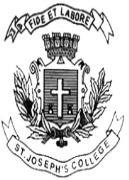                                                   BENGALURU – 27                                           IV Semester Examination :April 2023                                          (Examination conducted in May 2023)                                              GN422-GERMAN   IV                                          ( For Current Batch students only)                   Time : 2 Hours                    Maximum Marks: 60                                                             PART A           (25 Marks)I . Setze das richtige Relativpronomen ein!                                               Beispiel : Habt ihr die vielen Fans gesehen, _______ ins Stadion gehen?     dieII Man,jemand,niemand,etwas,nichts,alles....Beispiel : In Spanien spricht man Spanisch.8) Im Sommer trägt _____ kurze Hose.                   (1)9) Ich kaufe dir ___ Schönes.                                   (1)10) Ich sehe ____, denn es ist zu dunkel.“               (1)11) Hast du schon ______ gegessen?                      (1)12) In meiner Klasse mag ______ Brokkoli.              (1)III Was für ein/eine, welche/welcher/welches13)__________ Tag ist das für die Studenten? - ein schwerer Tag.                     (1)14) ________Tag ist heute? - der erste April.                                                        (1)IV Als oder wenn:Beispiel : ____ich kind war ,habe ich viele Schocolade gegessen .Als.15)Ich freue mich, _______ ich dich sehe                                       (1)16)____ ich 12 Jahre alt war, habe ich begonnen, Fußball zu spielen.   (1)V   Sagen Sie es höflicher .Formulieren Sie Bitten mit könnte .17)Ruf mich an ! ________________________________.                  (1)18)Hilf mir ! __________________________________.                       (1)19)Geben Sie mir  ein Ei !_________________________.                   (1)20)Gießen Sie die Blumen ! ______________________.                     (1)VI Genetiv (Formulieren Sie wie im Beispiel )Beispiel :Moiz hat einen interessanten Beruf .Moiz’ Beruf ist interessant .21)Tommy  hat einen Laden.Der Laden ist am Marktplatz.                      (1)____________________________________.VII Was past zu Ihnen ? Schreiben Sie die Sätze weiter.Beispiel : Ich lerne  ganz viel, weil  morgen die Prüfung ist.Abends kann ich nicht rufen ,weil __________________.                          (1.5)Ich habe keine gute Note bekommen,denn_______________________.  (1.5)                                     PART B        (25 Marks)VIII Was past zusammen :  ( vorschlagen,eine Idee, ich leider nicht,mir sehr gut,einen Ausflug machen,am Samstag nicht).                                                      (6)1) Darf ich etwas _______?2)Ich habe da _________.3)Am Samstag kann _________.4)Dass past ________.5)Leider geht es ___________.6)Wir könnten  am Sonntag __________.IX Ordenen Sie die Verben zu .                                                       (4)7) Tickets ________8) Im Hotel ________9)Sehenswurdigkeiten __________10)ins Museum ____________.11)informationen ___________X Lesen Sie die kurzen Mail und notieren Sie die Informationen .    (3)Hi Mira,  gestern  war ich mal wieder in einer Ausstellung.Gita interessiert sich doch für Geschichte und wir waren im Stadtmuseum.Eigentlich gehe ich ja lieber  ins Kunstmuseum,aber es war sehr interessent : viele Fotos, Bilder, und Objekte.Ich habe viel Neues erfahren- kann ich dir nur empfehlen!Viele Grüße,Amit12)Welches Museum ? _________________.13)Was ist dort ? _________________.14)Wie war es? __________________.XI Lebensmittel einkaufen.                                                               (6)Oscar geht einkaufen in einen großen Supermarkt. Seine Einkaufsliste ist lang, er kauft für das ganze Wochenende ein. Außerdem kommen Gäste, für die er kochen wird. Beim Obstregal kauft er verschiedene Früchte: Äpfel, Bananen, Erdbeeren und Kirschen wird er für den Nachtisch verwenden, es gibt Obstsalat. Die Trauben verwendet er für die Vorspeise. Er möchte gerne kleine Spieße mit Käse und Trauben anbieten.Mit dem Gemüse kocht er eine Suppe. Dafür braucht er ein Kilo Karotten, einige große Kartoffeln, ein halbes Kilo Zwiebeln und verschiedene Pilze. Er findet Champignons und getrocknete Steinpilze. Diese eignen sich sehr gut für eine Suppe. Außerdem nimmt er grünen Salat und Tomaten mit für die zweite Vorspeise.Im ersten Kühlregal gibt es eine große Auswahl an Fleisch und Fisch. Oscar entscheidet sich für ein Huhn. Er kauft zusätzlich noch eine Packung Reis als Beilage zum Fleisch. Damit hat er bereits alles, was er für das Essen braucht. Er nimmt aber einiges mit, das ihm zu Hause fehlt: einen großen Laib Brot, ein halbes Kilo Salz, ein Kilo Mehl und zwei Kilo Zucker findet er neben dem Kühlregal. Dort nimmt er auch eine Flasche Milch mit. Was ihm jetzt noch fehlt: Käse und zehn Eier. Die findet er auch im Kühlregal um die Ecke.15) Wo geht Oscar einkaufen?a Auf dem Markt.b Im Supermarkt.c In der Metzgerei.d In der Bäckerei.16)Was braucht er für die Suppe?a Pilze und Petersilieb Kartoffeln und Pilzec Kürbis und Selleried Sellerie und Karotten17)Welche Früchte kauft Oscar?a Birnenb Traubenc Orangend Himbeeren18)Was findet Oscar neben dem Kühlregal?a Brot, Salz, Mehl, Zuckerb Reis, Nudeln, Huhn und Fischc Brot, Früchte und Gemüsed Eier, Milch, Butter und Käse19)Was braucht er für die Vorspeise?a Salat und Tomatenb Trauben und Käsec Bananen und Traubend Tomaten und Zwiebeln20)Nennen Sie Zwei FrüchteXII Neu in der Stadt.                                                                  (6)Ich bin vor einem Monat in diese Stadt gezogen, um zu studieren.Ich wohne zusammen mit drei anderen Mädchen in einer Wohngemeinschaft. Unsere Wohnung ist nicht weit von der Universität entfernt, ich muss nur drei Stationen mit der U-Bahn fahren.Wenn das Wetter schön ist, gehe ich manchmal zu Fuß. Die Professoren an der Universität sind sehr nett, manche sind aber auch streng. Die Vorlesungen, die schon früh beginnen, mag ich nicht so gerne. Ich schlafe lieber lange.Mittags esse ich mit meinen Freundinnen in der Mensa. Das Essen ist nicht sehr gut, aber es kostet nicht viel.In meiner Freizeit lese ich gerne, in meinem Zimmer stehen viele Bücher. Manchmal gehe ich in den Zoo und beobachte die Tiere. Früher hatte ich zwei Katzen, aber in der WG sind keine Haustiere erlaubt.Wenn ich das Studium abgeschlossen habe, möchte ich als Tierärztin im Zoo arbeiten.21) Warum bin ich in die Stadt gezogen?a Weil ich studiereb Weil ich manchmal in den Zoo gehec Weil ich gerne lesed Weil ich in einer Wohngemeinschaft wohne22)Wann gehe ich zu Fuß zur Universität?a Wenn ich Hunger habeb Wenn die Vorlesungen früh beginnenc Wenn die Professoren streng sindd Wenn es nicht regnet, stürmt oder schneit23)Wie ist das Essen in der Mensa?a Es ist billigb Es ist vegetarischc Es ist gesundd Es ist sehr gut24)Was ist in der WG verboten?a Haustiereb Fahrräderc Bücherd Schuhe25)Wo möchte ich später arbeiten?a An der Universitätb In der Mensac In der U-Bahnd Im Zoo26) Was bedeutet. Tierärztin ?                                        PART C     (10 Marks)XIII Brief  Schreiben :Sie sind unterwegs in der Stadt und schreiben eine SMS an Ihre Freund JohnEntschuldigen Sie sich ,dass Sie zu spat kommen. (2)Schreben Sie warum.                                               (2)Vergessen Sie nicht die Anrede am Anfang und den Gruß am Schluss.   (2)XIV  Übersetzen Sie :                                                          (4)Ich gehe gerne in die Schule. In der Klasse sind 30 Schüler. Es sind Mädchen und Jungen. Die meisten Lehrer sind nett und der Schuldirektor auch. Neben mir in der Schulbank sitzt mein bester Freund Klaus. Florian ist ein Klassenkamerad. Er ist auch ein Freund. Im Rucksack habe ich ein Buch, Papier zum Schreiben, zwei Kugelschreiber, Buntstifte, Bleistifte und einen Radiergummi. Das Lineal brauche ich für Mathematik. Da bin ich nicht gut. Ich verstehe die Aufgaben nicht richtig.*****************************************************************************************************************1.Hier ist ein Student. Er arbeitet in der Buchhandlung.    (1)   Hier ist ein Student, ____________ in der Buchhandlung arbeitet.2.Ich habe eine Katze. Sie schläft immer auf dem Sofa.      (1)   Ich habe eine Katze, ____________ immer auf dem Sofa schläft.3.Das Buch handelt von der deutschen Politik. Hans hat das Buch gelesen.     (1)  Das Buch, ____________ Hans gelesen hat, handelt von der deutschen Politik.4.Wie gefällt dir der Wagen? Ich habe ihn gestern gekauft.                        (1)  Wie gefällt dir der Wagen, ____________ ich gestern gekauft habe?5.Ich habe den See fotografiert.                                                                  (1)Das ist der See,___ich fotografiert habe.6.Wo ist das Auto? Ich habe es gestern neben dem Haus geparkt.              (1.5)    Wo ist das Auto, ____________________________________________________________________________?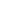 7.Das ist der Mann. Er ist nackt auf der Straße gelaufen.                          (1.5)                          Das ist der Mann, ___________________________________________________________________________.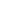 